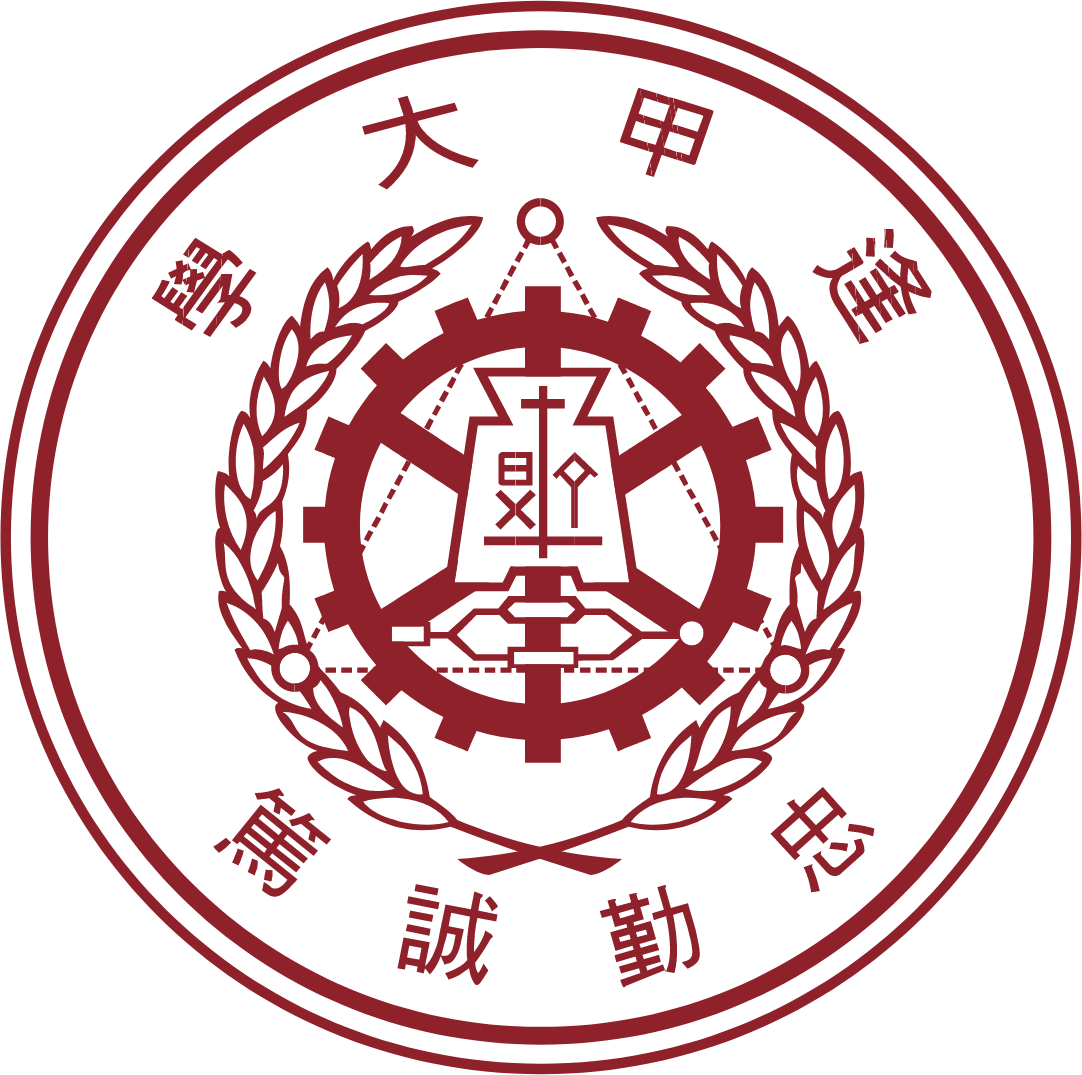 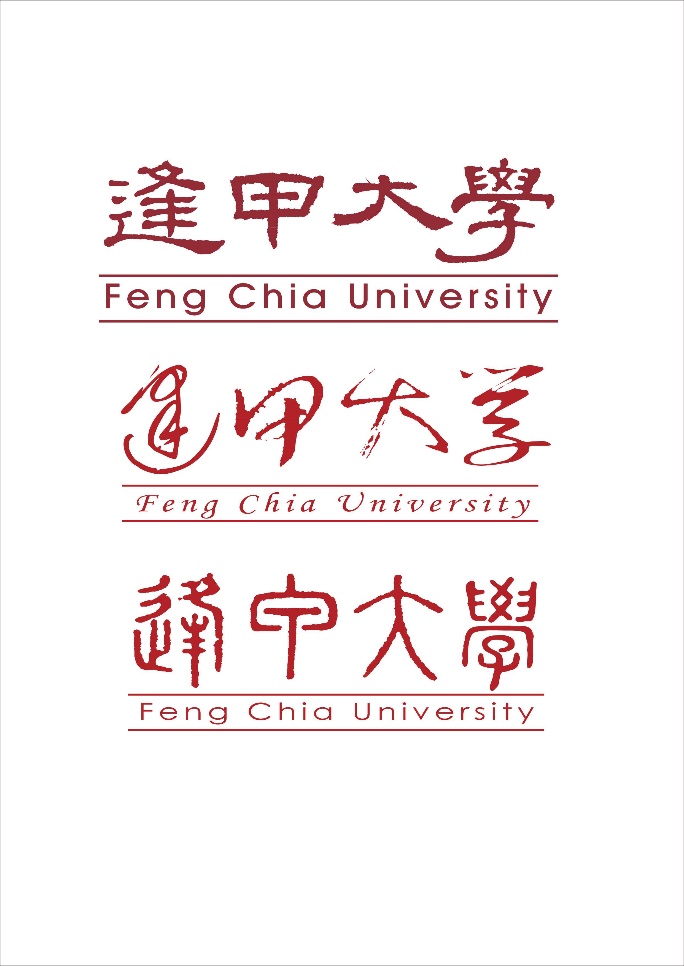  FCU Fact Sheet - 2022/2023Appendix 1: Course Pre-Selection Form forIncoming Exchange Students   Semester: 2022 Fall   Name:    Student ID: keep blank*Please find your FCU student ID number from the admission letter(Add columns if you need more classes)Please pay attention to the class periods and avoid choosing classes that are scheduled at the same time. The course selection may be failed if the class time is clashed. The following table indicates the class periods we have.FCU has 3 phases of courses selection. This is the first period pre-selection. All courses are uncertain until the second phase starts. Please follow the Calendar of Course Selection.ContactContactContactContactOffice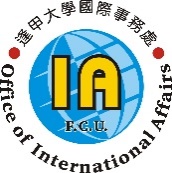 ☖:Administrative Building II,Room 304 No. 100, Wenhwa Rd.,Seatwen Dist,Taichung, Taiwan 40724, R.O.C.Administrative Building II,Room 304 No. 100, Wenhwa Rd.,Seatwen Dist,Taichung, Taiwan 40724, R.O.C.Office☏:+886 4 2457 7520 ext. 2501+886 4 2457 7520 ext. 2501Office✉:oia@fcu.edu.twoia@fcu.edu.twCoordinatorsInbound—Mr. Andy YangInbound—Mr. Andy YangInbound—Mr. Andy YangCoordinators☏:+886 4 2457 7520 ext. 2507+886 4 2457 7520 ext. 2507Coordinators✉:sxyang@fcu.edu.twsxyang@fcu.edu.twCoordinatorsOutbound—Ms. Valerie SunOutbound—Ms. Valerie SunOutbound—Ms. Valerie SunCoordinators☏:+886 4 2457 7520 ext. 2506+886 4 2457 7520 ext. 2506Coordinators✉:tsun@fcu.edu.twtsun@fcu.edu.twWebsitehttps://oia.fcu.edu.tw/en/overseas-students/*Please note that website includes the most recent informationhttps://oia.fcu.edu.tw/en/overseas-students/*Please note that website includes the most recent informationhttps://oia.fcu.edu.tw/en/overseas-students/*Please note that website includes the most recent informationAcademic Calendar- Click and check FCU CalendarAcademic Calendar- Click and check FCU CalendarAcademic Calendar- Click and check FCU CalendarAcademic Calendar- Click and check FCU CalendarFall semester / Spring semesterFall semester / Spring semesterFall semester / Spring semesterOrientation weekSeptember 9, 2022September 9, 2022February 11, 2023Semester termSeptember 12, 2022~January 13, 2023September 12, 2022~January 13, 2023February 14, 2023~June 17, 2023Examination weekJanuary 11~13, 2023January 11~13, 2023June 15~17, 2023Vacation termJanuary 14, 2023~February 13, 2023January 14, 2023~February 13, 2023June 18, 2023~September, 2023Application ProcedureApplication ProcedureApplication ProcedureApplication ProcedureStepDescriptionDescriptionFall / Spring1.NominateHome university nominates students before deadline.Home university nominates students before deadline.March 31, 2022September 30, 20232.ApplyStudents sends application documents to home university before deadline.Students sends application documents to home university before deadline.April 30, 2022October 31, 20233.SubmitHome university submits application before deadline.Home university submits application before deadline.April 30, 2022October 31, 20234.ReviewFCU reviews application.FCU reviews application.May / November5.AcceptFCU mails acceptance packet to home university.FCU mails acceptance packet to home university.June / DecemberRequirements	Requirements	Requirements	Requirements	AcademicGPA 2.8↑GPA 2.8↑GPA 2.8↑LanguageFor English-taught Courses:TOEFL iBT 70 / TOEFL itp 500 / TOEIC 700 / IELTS 4.5 *TOEIC 750 for master degree in business collegeFor Chinese-taught Courses:HSK Level 6 / TOCFL Level 5 For English-taught Courses:TOEFL iBT 70 / TOEFL itp 500 / TOEIC 700 / IELTS 4.5 *TOEIC 750 for master degree in business collegeFor Chinese-taught Courses:HSK Level 6 / TOCFL Level 5 For English-taught Courses:TOEFL iBT 70 / TOEFL itp 500 / TOEIC 700 / IELTS 4.5 *TOEIC 750 for master degree in business collegeFor Chinese-taught Courses:HSK Level 6 / TOCFL Level 5 Application DocumentsApplication DocumentsApplication DocumentsApplication DocumentsOne completed application form with ID photo & an approval stamp or signatures from home university Official academic transcriptsStudy plan + course pre-selection form (Appendix 1)* Study Plan: briefly describe your motivation and short-term plan in FCU.* Course pre-selection form: Check Information-coursesA copy of a non-Taiwanese passport ID photo (for future student card) Please combine (1)~(4) in a PDF file, and make (5) in a JPG file. One completed application form with ID photo & an approval stamp or signatures from home university Official academic transcriptsStudy plan + course pre-selection form (Appendix 1)* Study Plan: briefly describe your motivation and short-term plan in FCU.* Course pre-selection form: Check Information-coursesA copy of a non-Taiwanese passport ID photo (for future student card) Please combine (1)~(4) in a PDF file, and make (5) in a JPG file. One completed application form with ID photo & an approval stamp or signatures from home university Official academic transcriptsStudy plan + course pre-selection form (Appendix 1)* Study Plan: briefly describe your motivation and short-term plan in FCU.* Course pre-selection form: Check Information-coursesA copy of a non-Taiwanese passport ID photo (for future student card) Please combine (1)~(4) in a PDF file, and make (5) in a JPG file. One completed application form with ID photo & an approval stamp or signatures from home university Official academic transcriptsStudy plan + course pre-selection form (Appendix 1)* Study Plan: briefly describe your motivation and short-term plan in FCU.* Course pre-selection form: Check Information-coursesA copy of a non-Taiwanese passport ID photo (for future student card) Please combine (1)~(4) in a PDF file, and make (5) in a JPG file. InformationInformationInformationInformationCoursesRegular Courses:1. Click the link of Course Search System2. Find English Courses List*Choose last year, courses of this year will release later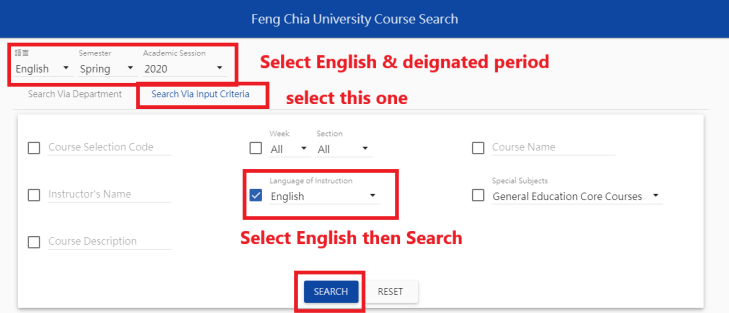 3. Record code on Course Pre-selection form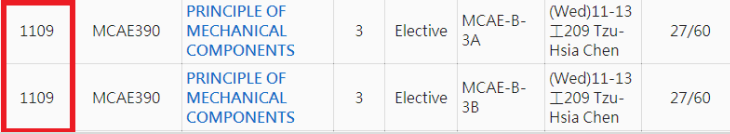 4. Basic Information + Detailed Description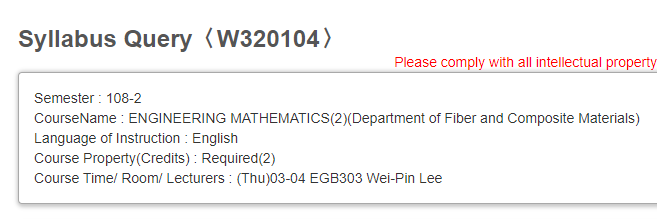 5. Register courses after arrivalChinese Language Center:Paid classes:Chinese Language Center (CLC) is an individual institution in FCU campus. Students may apply Chinese class before your arrival (with tuition fees). For more information, check on CLC website!Free classes:It’s available if CLC has vacant seats. (we’ll confirm and release it 1 week after new semester)Regular Courses:1. Click the link of Course Search System2. Find English Courses List*Choose last year, courses of this year will release later3. Record code on Course Pre-selection form4. Basic Information + Detailed Description5. Register courses after arrivalChinese Language Center:Paid classes:Chinese Language Center (CLC) is an individual institution in FCU campus. Students may apply Chinese class before your arrival (with tuition fees). For more information, check on CLC website!Free classes:It’s available if CLC has vacant seats. (we’ll confirm and release it 1 week after new semester)Regular Courses:1. Click the link of Course Search System2. Find English Courses List*Choose last year, courses of this year will release later3. Record code on Course Pre-selection form4. Basic Information + Detailed Description5. Register courses after arrivalChinese Language Center:Paid classes:Chinese Language Center (CLC) is an individual institution in FCU campus. Students may apply Chinese class before your arrival (with tuition fees). For more information, check on CLC website!Free classes:It’s available if CLC has vacant seats. (we’ll confirm and release it 1 week after new semester)AccommodationNo in-campus dorms available for short-term exchange/visiting students, please check the links for other alternative housing/accommodations：http://www.liguan.com.tw/https://www.formosalifeservices.com/Average around NT$7,000-8,500 per month, plus deposit fee NT$10,000-15,000No in-campus dorms available for short-term exchange/visiting students, please check the links for other alternative housing/accommodations：http://www.liguan.com.tw/https://www.formosalifeservices.com/Average around NT$7,000-8,500 per month, plus deposit fee NT$10,000-15,000No in-campus dorms available for short-term exchange/visiting students, please check the links for other alternative housing/accommodations：http://www.liguan.com.tw/https://www.formosalifeservices.com/Average around NT$7,000-8,500 per month, plus deposit fee NT$10,000-15,000VISAFCU will issue an Acceptance Letter for students to apply VISA in home countries before arriving Taiwan. Students should apply different types of VISA (according to duration in TW, check info below) at the nearest Taipei Economic and Cultural Office (TECO) or embassies.Visitor VISA 1-semester exchangeComplete Health Report (Form C)Residence VISA1-year exchangeComplete Health Report (Form B)*Notice that health check for VISA is different from Campus health check.FCU will issue an Acceptance Letter for students to apply VISA in home countries before arriving Taiwan. Students should apply different types of VISA (according to duration in TW, check info below) at the nearest Taipei Economic and Cultural Office (TECO) or embassies.Visitor VISA 1-semester exchangeComplete Health Report (Form C)Residence VISA1-year exchangeComplete Health Report (Form B)*Notice that health check for VISA is different from Campus health check.FCU will issue an Acceptance Letter for students to apply VISA in home countries before arriving Taiwan. Students should apply different types of VISA (according to duration in TW, check info below) at the nearest Taipei Economic and Cultural Office (TECO) or embassies.Visitor VISA 1-semester exchangeComplete Health Report (Form C)Residence VISA1-year exchangeComplete Health Report (Form B)*Notice that health check for VISA is different from Campus health check.Health ChecksAll students need to do 2 health check (before& after arrival)BeforeHealth check for VISA (see info at VISA part above)AfterCampus health check: FCU will arrange it for you, if you don’t submit a certificate of measles vaccine, you must do it in Taiwan.All students need to do 2 health check (before& after arrival)BeforeHealth check for VISA (see info at VISA part above)AfterCampus health check: FCU will arrange it for you, if you don’t submit a certificate of measles vaccine, you must do it in Taiwan.All students need to do 2 health check (before& after arrival)BeforeHealth check for VISA (see info at VISA part above)AfterCampus health check: FCU will arrange it for you, if you don’t submit a certificate of measles vaccine, you must do it in Taiwan.Mandatory ExpanseMandatory expanse in FCU: NT$4,250International Medical insurance: NT$2,500*5 months/one semester, not necessary if you have in your home country. Student Card: NT$250Accident Insurance & Computer Use: NT$950Campus Health Check: NT$550Living expanseRefer to Living Cost WstimatorMandatory expanse in FCU: NT$4,250International Medical insurance: NT$2,500*5 months/one semester, not necessary if you have in your home country. Student Card: NT$250Accident Insurance & Computer Use: NT$950Campus Health Check: NT$550Living expanseRefer to Living Cost WstimatorMandatory expanse in FCU: NT$4,250International Medical insurance: NT$2,500*5 months/one semester, not necessary if you have in your home country. Student Card: NT$250Accident Insurance & Computer Use: NT$950Campus Health Check: NT$550Living expanseRefer to Living Cost WstimatorBuddy SystemEvery exchange students will be assign with 1~2 volunteer students to assist.*Students are not able to help accommodation contract.Every exchange students will be assign with 1~2 volunteer students to assist.*Students are not able to help accommodation contract.Every exchange students will be assign with 1~2 volunteer students to assist.*Students are not able to help accommodation contract.Welcome ServiceOur buddy group will help with airport pick-up, orientation and courses selection. Our buddy group will help with airport pick-up, orientation and courses selection. Our buddy group will help with airport pick-up, orientation and courses selection. TranscriptsElectric transcript will be provided to both coordinator and students. Hard copy is available by request.Electric transcript will be provided to both coordinator and students. Hard copy is available by request.Electric transcript will be provided to both coordinator and students. Hard copy is available by request.Course Number選課代號(4 digit number)Course Title科目名稱Time時間Credits學分數PeriodTimePeriodTime0108:10--09:000815:10--16:000209:10--10:000916:10--17:000310:10--11:001017:10--18:000411:10--12:001118:10--19:000512:10--13:001219:10--20:000613:10--14:001320:10--21:000714:10--15:001421:10--22:00